CONNEXT: Nyt treenataan!Taustaksi AmmattilaiselleTämä on osa CONNEXT for inclusion –hankkeen teemallista tehtäväkokonaisuutta, joka innostaa liikkumaan. Se on kehitetty Omniassa 2. asteen opiskelijoille.Tehtävien avulla voi harjoitella lihaskuntoliikkeitä ryhmässä sekä innostaa pelaajia haastamaan itseään ja kehoaan.Tehtäviä saa vapaasti kopioida ja muokata itselle sopiviksi. Lisätietoja hankkeesta www.connextforinclusion.eu/fi.Orientaatio pelaajalle
Lihaskuntoliikkeiden tekeminen vaatii harjoitusta ja on tärkeää, että liikkeet tehdään myös oikein. Lähde rohkeasti haastamaan itseäsi näiden harjoitteiden avulla ja saatat oppia myös jotakin uutta!Tehtäväkokonaisuuden taustakuva: HNMKY/Nadiifo OmerPerfect Push-UpKIRJOITUS- JA VIDEOINTITEHTÄVÄEtunojapunnerrus suoritetaan päinmakuulla siten, että vain kämmenet ja varpaat koskettavat maata.Tämän jälkeen ojennetaan kädet työntäen vartaloa ylöspäin ja laskeudutaan takaisin ala-asentoon. Rinnan on käytävä mahdollisimman lähellä lattiaa.Miten etunojapunnerrus tehdään?Valitkaa ryhmästä yksi suorittaja ja videoikaa esimerkki.Hienoa! Voit siirtyä seuraavaan tehtävään!Push-Up ContestKIRJOITUS- JA VALOKUVAUSTEHTÄVÄTehkää ryhmässä mahdollisimman monta etunojapunnerrusta 30 sekunnin aikana. Jokainen opiskelija tekee punneruuksia vuorotellen 30 sekunnin ajan.Ottakaa jokaisesta ryhmän jäsenestä kuva, kun hän tekee etunojapunnerruksia.Laskekaa sitten koko ryhmän tulos yhteen.Montako etunojapunnerrusta teitte yhteensä?Huh! Hyvin tehty!PlankVALITSE OIKEA VAIHTOEHTOTehkää ryhmässä lankku. Katsokaa kuvasta oikea asento ja lukekaa lankun ohjeet yhdessä. Harjoitelkaa yhdessä oikeaa asentoa.Pitäkää asento 30 sekuntia.Purista lapoja yhteen niin, etteivät olkapäät mene korviin tai roiku alhaalla.Jännitä vatsalihakset niin, että keskivartalo on tiukkana.Ojenna niska pitkäksi niin, että pää on vartalon jatkeena.Pidä kädet erillään omilla puolilla äläkä mielellään risti niitä, niin olkapäät eivät pääse romahtamaan.Jännitä pakaroita.Nosta polvet ilmaan, jos saat pidettyä hyvän asennon niin.Pidä koko vartalo tiukkana staattisessa pidossa.Miten lankutus sujui?30 sekunnin lankutus onnistui helposti! Olisi jaksanut vielä pidempään.Hienoa! Ensi kerralla voit lankuttaa pidempään!30 sekunnin lankutus ei onnistunut.Hyvä yritys! Ensi kerralla voit lähteä liikkeelle 10 sekunnin ajalla. Lankutus vaatii harjoittelua, mutta jokainen voi kehittyä30 sekunnin lankutus onnistui.Hienoa! Ensi kerralla voit tehdä useita 30 sekunnin toistoja.Sit-UpsMONIVALINTATEHTÄVÄ JA VIDEOINTITEHTÄVÄKatso ensin vatsalihasliikkeistä video (YouTube).

Mitä liikkeitä videolla oli? Valitse oikeat vastaukset.
Vatsalihasliike (vinot vatsalihakset)SelkälihasliikeVatsalihasliike (suorat vatsalihakset)AskelkyykkyLinkkuveitsi
Sitten on sinun vuorosi kokeilla!Kokeile jokaista videon vatsalihasliikettä.

Valitkaa yksi vatsalihasliikkeistä (vinot vatsalihakset, suorat vatsalihakset, linkkuveitsi) ja tehkää yksi oma video, jossa teette sitä liikettä. Hienoa, eteenpäin!Jump-ropeVIDEOINTITEHTÄVÄHarjoitelkaa hyppimään hyppynarulla. Hyppynarulla voi tehdä erilaisia hyppyjä. Voitte katsoa videolta apua (YouTube). Jokainen ryhmästänne näyttää oman liikkeen, jonka kaikki toistavat.Ottakaa lyhyitä videoita jokaisen hypystä!Eikö hyppynarulla hyppiminen olekin kivaa!Resting heart rateKIRJOITUSTEHTÄVÄJokainen ryhmän jäsen mittaa oman leposykkeen. Mene makaamaan lattialle. Ota rento asento ja rentoudu 30 sekunttia. Etsi hyvä kohta, jossa tunnet sykkeesi (esimerkiksi ranne, kaula).

Mittaa oma leposyke. Ota aikaa 15 sekunttia ja laske sydämen lyönnit. Kerro tulos neljällä ja saat leposykkeesi.

Esimerkki sydän lyö 15 kertaa 15 sekunnin aikana. Leposyke lasketaan 15 x 4 = 60

Leposyke vaihtelee välillä 45-80.Laskekaa ryhmänne leposykkeiden keskiarvo.

Muistatko, miten keskiarvo lasketaan?

Kirjoittakaa vastaukseksi ryhmänne keskimääräinen leposyke.

Antakaa sykkeenne rauhassa tasaantua :)English testYHDISTÄ SANAT -TEHTÄVÄHarjoittelit tässä samalla vähän englantia, huomasitko?Testataan, mitä muistat?Tehtäväsi on yhdistää oikeat sanat.Push-UpSit-UpsJump-ropePlankSquat Pulse Resting pulsePunnerrusVatsalihasliikeHyppynaruLankkuKyykkyPulssiLeposyke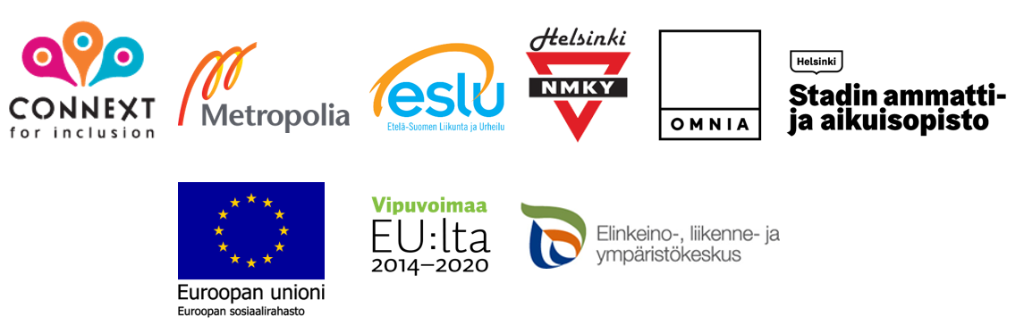 